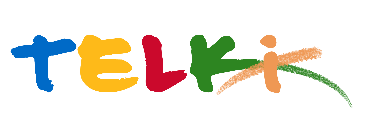 Telki község Polgármesterének20/2020.( IV.21.) számú Polgármesteri határozataKodolányi János Közösségi Ház és könyvtár intézményvezetői pályázatok elbírálásaszóló 1/2020.(I.27.) számú önkormányzati határozat módosításárólA katasztrófavédelemről és a hozzá kapcsolódó egyes törvény módosításáról szóló 2011.évi CXXVIII törvény 46.§.( 4 ) bekezdésben kapott felhatalmazás alapján Telki község Önkormányzat képviselő-testületének feladat és határkörében eljárva a következő döntés hozom:Telki Község Képviselő-testületének 1/2020.(I.27.) Önkormányzati határozatát az alábbiak szerint módosítom:Telki Község Képviselő-testülete a Magyarország helyi önkormányzatairól szóló 2011.évi CLXXXIX. törvény 41.§. (7) bekezdésében biztosított feladatkörében eljárva a Kodolányi János Közösségi Ház és könyvtár intézményvezetői álláshelyére kiírt pályázat alapján Berényi Ildikó Magdolna 2098 Pilisszentkereszt, Tölgyfa u. 7/A. alatti lakost 2020. március 6. napjától 2025.március 5. napjáig terjedő 5 éves határozott időre megbízza a telki Kodolányi János Közösségi ház és könyvtár igazgatói ( intézményvezetői, magasabb vezetői ) beosztásának ellátásával.A képviselő-testület Berényi Ildikó Magdolna intézményvezető vezetői pótlékát a közalkalmazottak jogállásáról szóló 1992.évi XXXIII. törvénynek a művészeti, a közművelődési és a közgyűjteményi területen foglalkoztatott közalkalmazottak jogviszonyával összefüggő egye kérdése rendezéséről szóló 150/1992 (XI.20.) Korm. rendelet 3. számú melléklete szerinti mértékben, a pótlékalap 200 %-ában állapítja meg.A 92/2019. (V.27.) számú önkormányzati határozat alapján a munkáltatói jogkörben történő illetmény eltérítés mértéke bruttó 100.000, - Ft. Felhívja az egyéb munkáltatói jogkört gyakorló polgármestert, hogy a vezetői megbízással kapcsolatos munkáltatói teendőket végezze el.Határidő: azonnal Felelős: polgármesterTelki, 2020. április 21.									Deltai Károly									polgármester